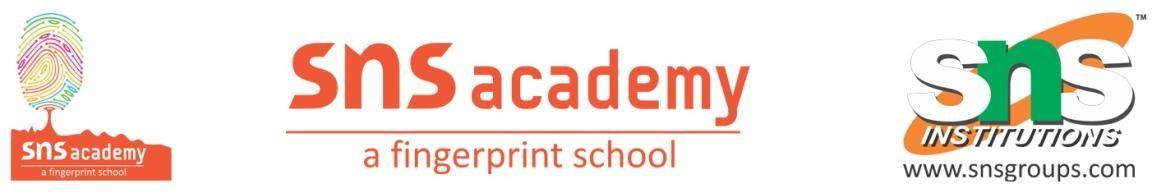                                                 Worksheet Subject: EnglishGrade: III.Write true or false.
1. Rita considered herself a brave girl from the beginning.
2. Rita’s parents went to a wedding and were away for a whole day.
3. Rita’s grandfather had fallen onto the floor.
4. Rita sprinkled some coffee on her grandfather’s face.
5. The doctor gave an injection to Rita’s grandfather.
II. Choose the correct answer.
1. Rita _______ spending time with her grandfather.
• loved
• hated
• regretted
2. Rita’s parents announced that they will be ___________ during the summer
holidays.
• going to Ooty
• not going anywhere
• staying indoors
3. Divya Aunty came over quickly and called __________.
• the police
• an ambulance
• Rita’s parents
4. “You are a ________ girl”, said doctor to Rita.
• very foolish
• very angry
• very brave
5. Rita’s mom said that she was brave like a ________.
• lion
• mosquito
• deer
III. Answer in Short.
1. Where did Rita go to meet her grandfather during her holidays?
2. What happened to Rita’s grandfather in the kitchen?
3. Whom did Rita call for help?
4. What did the doctor say to Rita?
5. Which adjective would you use to describe Rita in solving the problem?